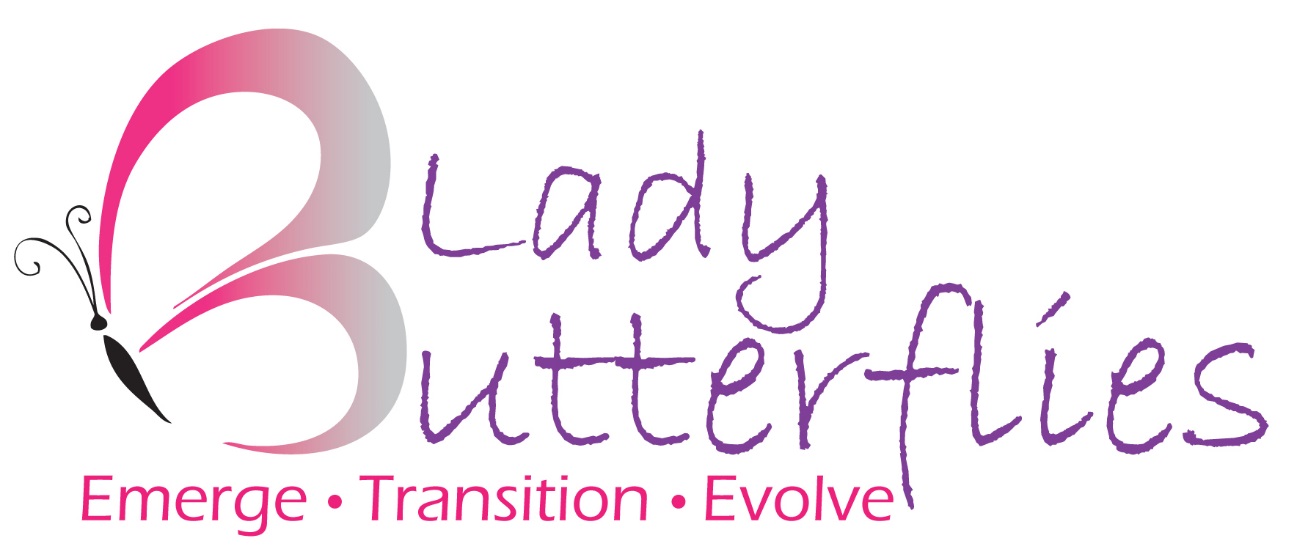 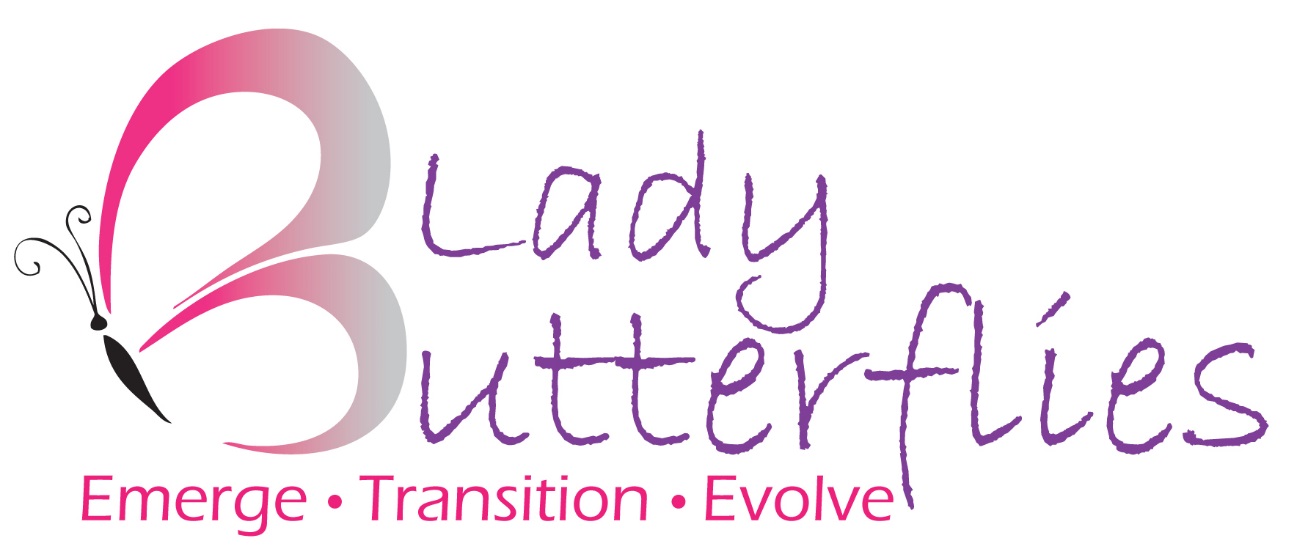 T-Shirt Request FormFront View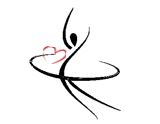 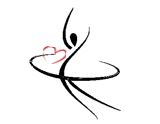 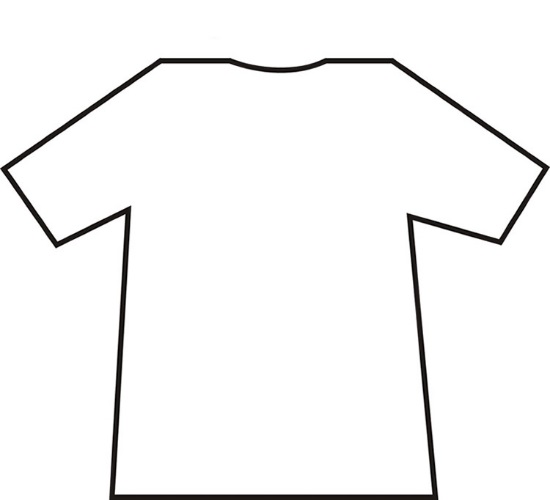 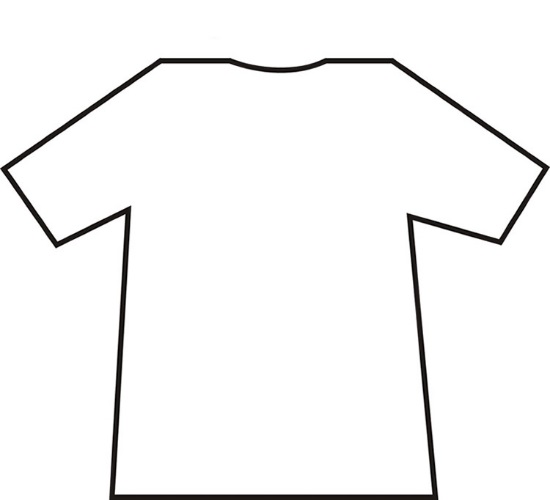 Back View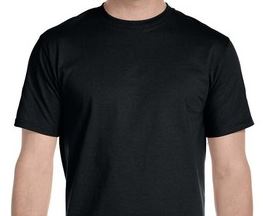 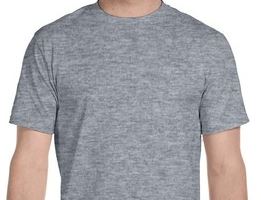 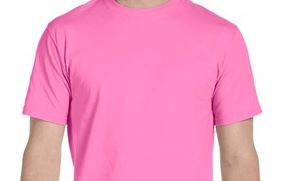 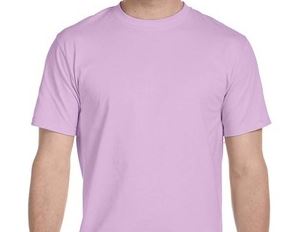 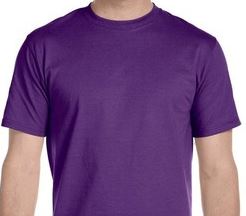 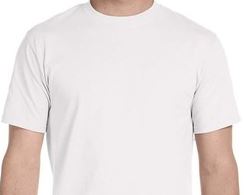 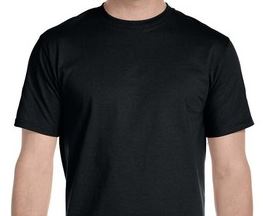 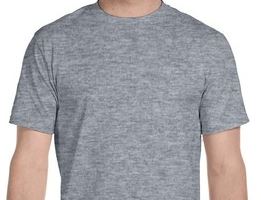 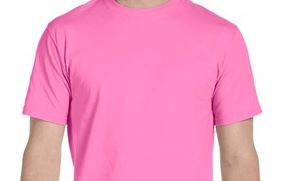 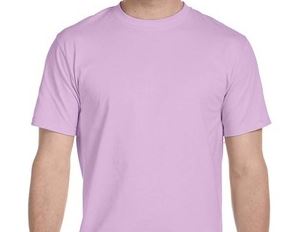 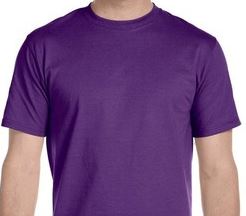 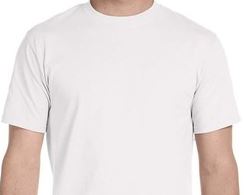 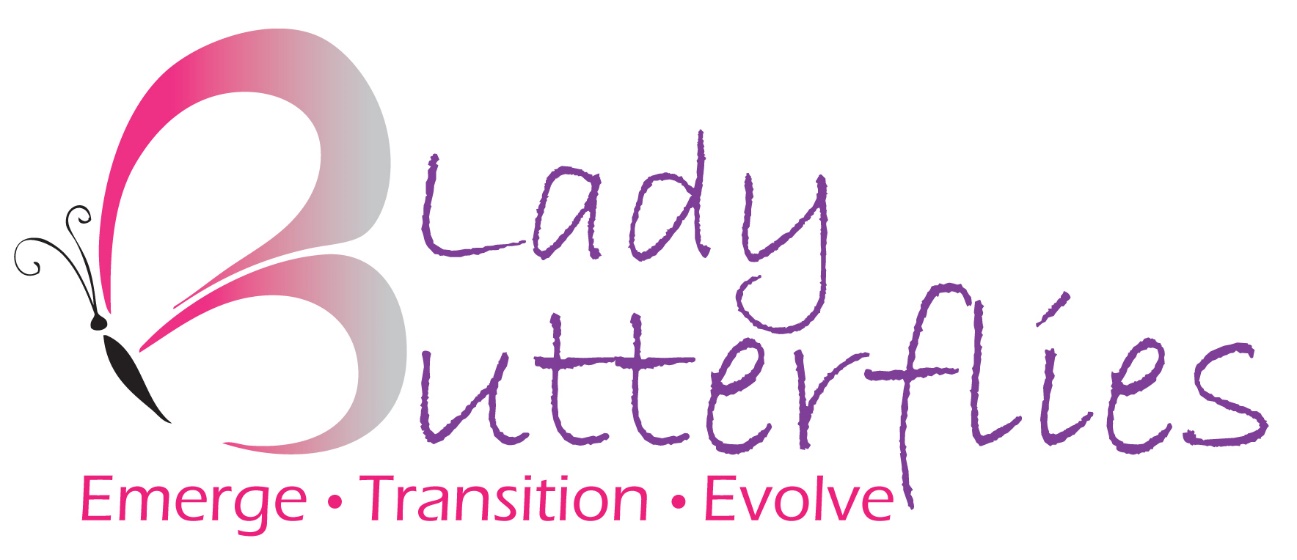 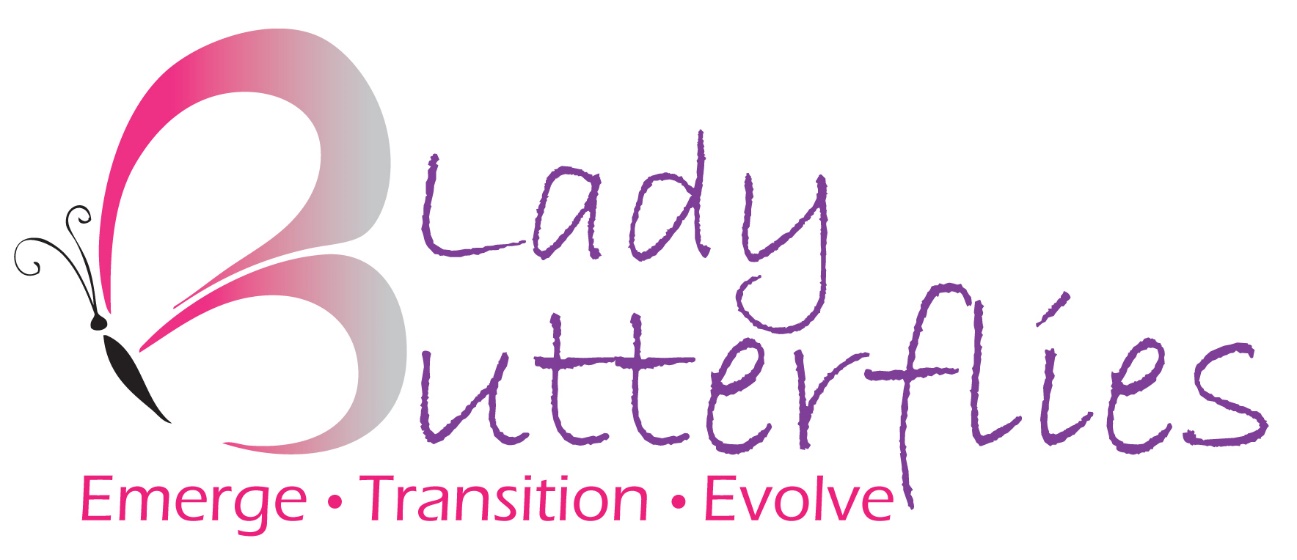 Please indicate your Name and Adult Size: Small, Medium, Large, 1X, 2X_______________________________________________________________________Email order form to Edu_Coordinator@yahoo.com ** Questions? Call 678-902-5239